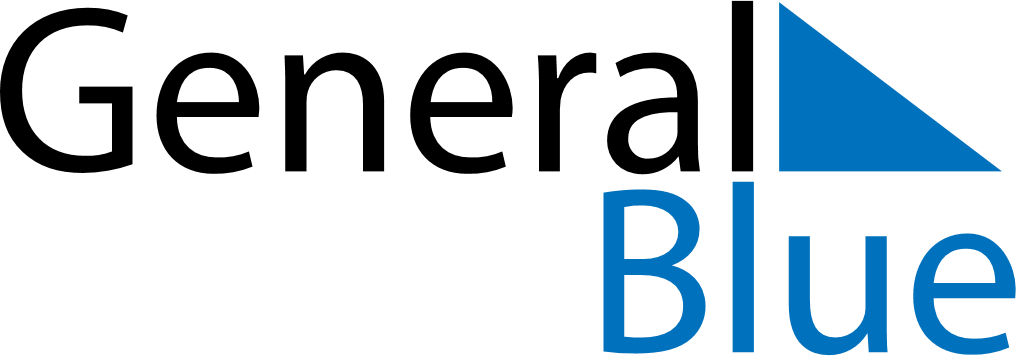 April 2024April 2024April 2024April 2024April 2024April 2024Gilgandra, New South Wales, AustraliaGilgandra, New South Wales, AustraliaGilgandra, New South Wales, AustraliaGilgandra, New South Wales, AustraliaGilgandra, New South Wales, AustraliaGilgandra, New South Wales, AustraliaSunday Monday Tuesday Wednesday Thursday Friday Saturday 1 2 3 4 5 6 Sunrise: 7:16 AM Sunset: 7:01 PM Daylight: 11 hours and 44 minutes. Sunrise: 7:17 AM Sunset: 7:00 PM Daylight: 11 hours and 42 minutes. Sunrise: 7:18 AM Sunset: 6:59 PM Daylight: 11 hours and 41 minutes. Sunrise: 7:18 AM Sunset: 6:57 PM Daylight: 11 hours and 39 minutes. Sunrise: 7:19 AM Sunset: 6:56 PM Daylight: 11 hours and 37 minutes. Sunrise: 7:20 AM Sunset: 6:55 PM Daylight: 11 hours and 35 minutes. 7 8 9 10 11 12 13 Sunrise: 6:20 AM Sunset: 5:54 PM Daylight: 11 hours and 33 minutes. Sunrise: 6:21 AM Sunset: 5:52 PM Daylight: 11 hours and 31 minutes. Sunrise: 6:22 AM Sunset: 5:51 PM Daylight: 11 hours and 29 minutes. Sunrise: 6:22 AM Sunset: 5:50 PM Daylight: 11 hours and 27 minutes. Sunrise: 6:23 AM Sunset: 5:49 PM Daylight: 11 hours and 25 minutes. Sunrise: 6:24 AM Sunset: 5:48 PM Daylight: 11 hours and 24 minutes. Sunrise: 6:24 AM Sunset: 5:47 PM Daylight: 11 hours and 22 minutes. 14 15 16 17 18 19 20 Sunrise: 6:25 AM Sunset: 5:45 PM Daylight: 11 hours and 20 minutes. Sunrise: 6:26 AM Sunset: 5:44 PM Daylight: 11 hours and 18 minutes. Sunrise: 6:26 AM Sunset: 5:43 PM Daylight: 11 hours and 16 minutes. Sunrise: 6:27 AM Sunset: 5:42 PM Daylight: 11 hours and 15 minutes. Sunrise: 6:28 AM Sunset: 5:41 PM Daylight: 11 hours and 13 minutes. Sunrise: 6:28 AM Sunset: 5:40 PM Daylight: 11 hours and 11 minutes. Sunrise: 6:29 AM Sunset: 5:39 PM Daylight: 11 hours and 9 minutes. 21 22 23 24 25 26 27 Sunrise: 6:30 AM Sunset: 5:38 PM Daylight: 11 hours and 7 minutes. Sunrise: 6:30 AM Sunset: 5:36 PM Daylight: 11 hours and 6 minutes. Sunrise: 6:31 AM Sunset: 5:35 PM Daylight: 11 hours and 4 minutes. Sunrise: 6:32 AM Sunset: 5:34 PM Daylight: 11 hours and 2 minutes. Sunrise: 6:32 AM Sunset: 5:33 PM Daylight: 11 hours and 1 minute. Sunrise: 6:33 AM Sunset: 5:32 PM Daylight: 10 hours and 59 minutes. Sunrise: 6:34 AM Sunset: 5:31 PM Daylight: 10 hours and 57 minutes. 28 29 30 Sunrise: 6:34 AM Sunset: 5:30 PM Daylight: 10 hours and 55 minutes. Sunrise: 6:35 AM Sunset: 5:29 PM Daylight: 10 hours and 54 minutes. Sunrise: 6:36 AM Sunset: 5:28 PM Daylight: 10 hours and 52 minutes. 